    桃園市進出口商業同業公會 函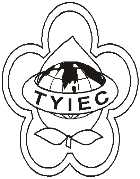          Taoyuan Importers & Exporters Chamber of Commerce桃園市桃園區春日路1235之2號3F           TEL:886-3-316-4346   886-3-325-3781   FAX:886-3-355-9651ie325@ms19.hinet.net     www.taoyuanproduct.org受 文 者：各相關會員發文日期：中華民國109年7月20日發文字號：桃貿豐字第20207號附    件：	主  旨:有關衛生福利部食品藥物管理署公告訂定「伴隨式體       外診斷醫療器材技術基準」， 敬請查照。說  明： ㄧ、依據衛生福利部食品藥物管理署109年7月16    日FDA器材第1091606533號函辦理。	二、為加強體外診斷醫療器材之安全及效能，公告        訂定「伴隨式體外診斷醫療器材技術基準」，提        供廠商作為產品研發及申請登記資料準備之參考。     三、相關公告載於衛生福利部食品藥物管理署網站           (www.fda.gov.tw)之公告區及醫療器材法規專區。理事長  簡 文 豐